Présence :  Jacques Désiré Hiack, directeur général ; Lana Siman, André Lapointe, Valéry Tchemebe, Lisette MarchildonAbsence : AucuneObservateurs : AucunDébut de la réunion : 17h50Avis juridique au sujet de la location au groupe YASPour donner suite à l’avis juridique reçu de notre avocat, au sujet de la location de salles à l’organisme YAS, dans lequel il est expliqué qu’il n’y a pas de risques ou presque pas à l’ACFR. 23/08/2021 : Proposition 1Lana SIMAN propose : Que l’ACFR honore le contrat que nous avons avec le groupe YAS et que nous continuons à le faire tant et aussi longtemps qu’il n’y a pas de nouvelles allégations ou de nouvelles accusations. Appuyeur : Valery TchemebeAdoptée à l’unanimitéLe CEF sera informé de la décision du CA et une copie de l’avis juridique lui sera envoyée.Prêt d’un bureau pour une durée d’un an (année scolaire 2021-2022) à l’École Mgr de Laval pavillon élémentaire.23/08/2021 : Proposition 2André Lapointe propose : Que l’ACFR prête le bureau #--- à l’école jusqu’à la fin juin 2022. Le prêt ou la location de ce local sera à renégocier par la suite.Appuyeur : Lana SIMANAdoptée à l’unanimitéLevée de la réunion à 18h30._________________________________Secrétaire_________________________________Présidence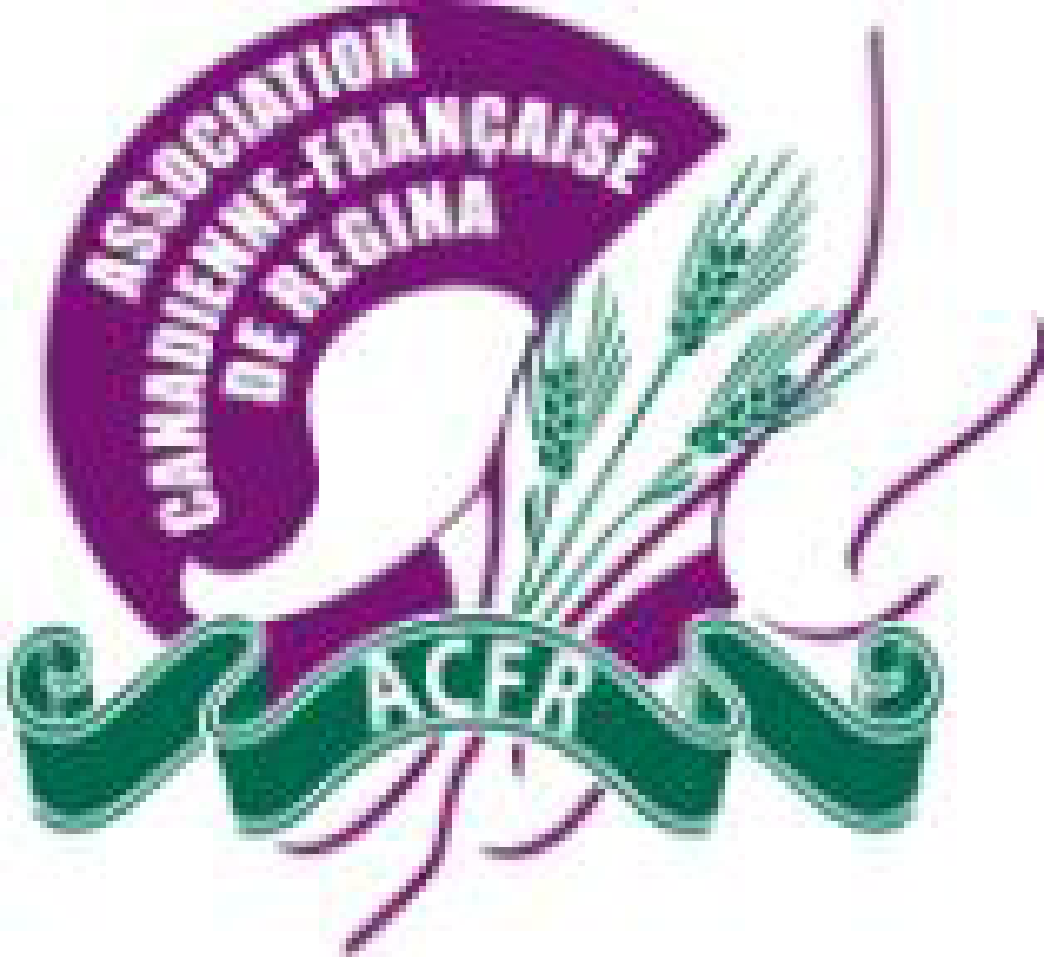 Association canadienne-française de ReginaProcès-verbalRéunion extraordinaire du CA 23 août 2021Zoom à 17h45